Raise Your Hand
Email TemplatesThank You Email: Subject: Thank you for being a Hand RaiserBody: 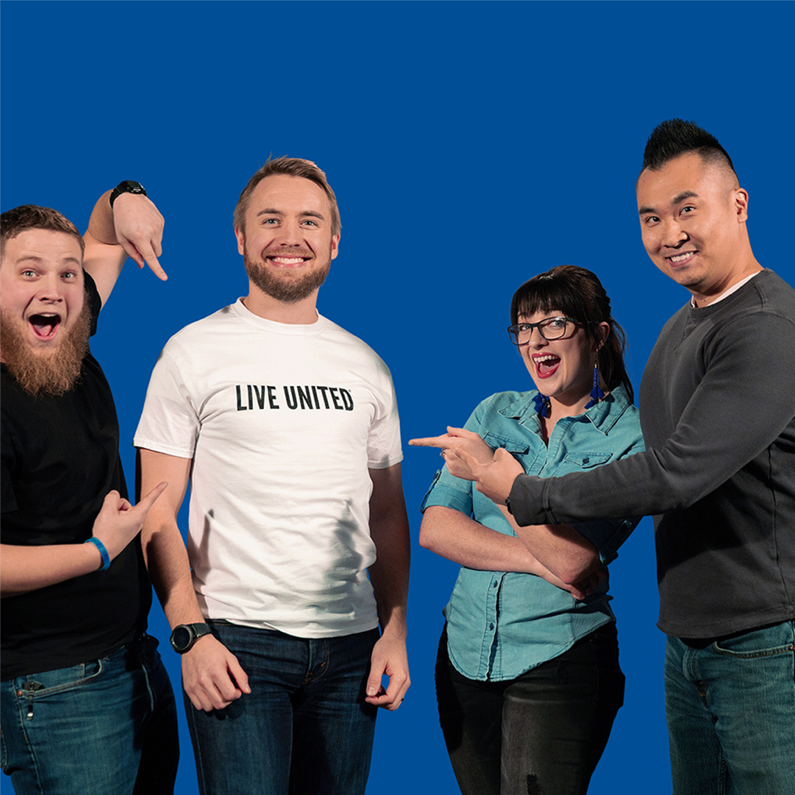 No Corporate Match/GiftI’m excited to announce the results of our United Way workplace giving campaign. Thank you all for taking part in the United Way presentations and special events during the past [insert number of weeks] weeks. So far our generous employees contributed $_____, to help our community. I have always known our team to be caring and generous and this just goes to show how much we can do when we work together. [COMPANY NAME] continues to be a leader in helping make lasting change in our community by partnering with United Way of Central Minnesota. A big THANK YOU also to [NAME COMPANY' S CAMPAIGN COORDINATOR] and (his/her) team for managing the campaign and doing such a great job! It is important to me and United Way that you know and understand how your gifts are used in the community year- round. It is also important to remember that while we contribute to workplace giving once a year, the need never ends. Learn more about how United Way is using your dollars, and how to be a Hand-Raiser all year long, by visiting their Web site at www.unitedwayhelps.org Again, thank you for your involvement in our United Way campaign. Together we’re changing our community for the better in lasting ways. Sincerely,
CEO or Top Leader Name With Corporate Match/GiftI’m excited to announce the results of our United Way workplace giving campaign. Thank you all for taking part in the United Way presentations and special events during the past [insert number of weeks] weeks. Our generous employees contributed $_____, and when combined with our corporate gift of $_____, [COMPANY NAME] has contributed a grand total of $_____ to help our community. I have always known our team to be caring and generous and this just goes to show how much we can do when we work together. [COMPANY NAME] continues to be a leader in helping make lasting change in our community by partnering with United Way of Central Minnesota. A big THANK YOU also to [NAME COMPANY' S CAMPAIGN COORDINATOR] and (his/her) team for managing the campaign and doing such a great job! It is important to me and United Way that you know and understand how your gifts are used in the community year- round. It is also important to remember that while we contribute to workplace giving once a year, the need never ends. Learn more about how United Way is using your dollars and how to be a Hand-Raiser all year long, by visiting their Web site at www.unitedwayhelps.org Again, thank you for your involvement in our United Way campaign. Together we’re changing our community for the better in lasting ways. Sincerely,
CEO or Top Leader Name 